CURRICULUM VITAE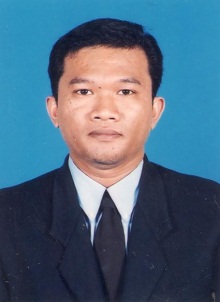 Putra Rio Kriswanto.Address 1        : Perum. Purwomartani Baru Blok D-31 Rt/Rw  13/03.Purwomartani,  Kalasan, Yogyakarta, 55571.
Address 2	   : Jl. CInere Raya 9 Pintu 5 Cinere, Limo, Depok, West Java.Handphone   : 0856-42280944Email		: putrario2003@yahoo.com

Born  19 May 1977 at Pekanbaru, 37 years old, Married.EDUCATIONS1995 – 2000	College (Diploma 3). Informatics Management Department - AMIK "AMIKOM" Jogyakarta.1992 – 1995	High School.SMUN 1 Purwakarta, West Java.	SKILLIT – Computer	Programming  with Borland Delphi, Web design with Dreamweaver,Wordpress, CMS, Mysql, HTML, Troubleshooting, Maintenance,  LAN.Art	Hand Drawing.JOB EXPERIENCE
2009 until Now		Enduro Center Yogyakarta				Self Employer as a programmer.2006 until June 2009	PT. Jatelindo Perkasa Abadi. August  2006 until December 2008 As a IT Technical Support Staff for Customer Billing Processing Application at PT. PLN (Persero) .01 January 2009 until 08 June 2009 As a Database Administrator (DBA) for Payment Point Online Bank (PPOB) server at PT. PLN (Persero) Central Java & Yogyakarta Region.2003 until 2005	PT. Altekindo Jejaring Nusantara Solusindo. 
As a IT Technical Support Staff for the System Online Payment Point (SOPP) Service at PT. PLN (Persero) Klaten, Central Java.I HAD MAKE MANY DESKTOP PROGRAM APPLICATIONS				1. System Information for Laundry Service.				2. System Information for General Clinic at Yogyakarta.				3. System Information for Bakery & Cake Factory.				4. System Information for Sleeping Bed Factory.LANGUAGE SKILLEnglish			Writting and Speaking.